                                                                                         Приложение 2.9.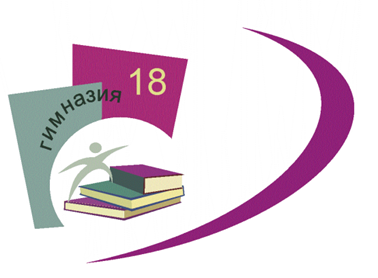 Адаптированной основной общеобразовательной программы основного общего образования обучающихся  с задержкой психического развития МАОУ гимназии  №18, утвержденной приказом МАОУ гимназии № 18 от 31.03.2021. № 205РАБОЧАЯ ПРОГРАММА КУРСА ВНЕУРОЧНОЙ ДЕЯТЕЛЬНОСТИ«Заочная физико-техническая школа»(ФИЗИКА) Основное общее образование(общеинтеллектуальное направление)Цель программы: обеспечение достижения обучающимися образовательных результатов в соответствии с требованиями, установленными ФГОС ООО в процессе решения задач по физике повышенной сложности.Задачи программы:• Совершенствовать умение работать с учебным текстом по физике (анализировать, извлекать необходимую информацию), точно играмотно выражать свои мысли с применением соответствующей терминологии и символики, проводить классификации, логические обоснования, доказательства законов физики.• Закрепить навыки решения задач разных типов сложности.• Сформировать знания об алгоритмических конструкциях.Результаты освоения курса внеурочной деятельности «Заочная физико-техническая школа(ФИЗИКА) Содержание программы внеурочной деятельности с указанием форм организации и видов деятельности8 класс (34 часа)1. Гидростатика. Аэростатика (7 часов)Жидкости и газы. Текучесть. Давление в жидкости и газе. Закон Паскаля. Гидравлические машины. Гидростатическое давление. Сообщающиеся сосуды. Атмосферное давление. Изменение атмосферного давления с высотой. Закон Архимеда. Условия плавания тел в жидкости. Воздухоплавание. Примеры решения задач. Контрольные вопросы и задачи для самостоятельного решения.2. Тепловые явления (9 часов)Тепловое движение. Температура тел. Внутренняя энергия тел и способы её измерения. Виды теплопередачи. Количество теплоты. Удельная теплоёмкость вещества. Расчёт количества теплоты. Удельная теплота сгорания топлива. Плавление и отвердевание кристаллических тел. Удельная теплота плавления и отвердевания. Испарение и конденсация. Кипение. Тепловые двигатели. Работа газа и пара при расширении. Примеры решения задач. Контрольные вопросы и задачи для самостоятельного решения.3. Электрические явления (10 часов)Электризация тел. Электрический заряд. Объяснение явления электризации. Закон сохранения электрического заряда. Взаимодействие заряженных тел. Электрическое поле. Проводники и диэлектрики. Электрический ток в проводниках. Сила и плотность тока. Электрические цепи. Источники электрического тока. Электрическое напряжение. Работа и мощность электрического тока. Тепловое действие тока. Закон Ома. Электрическое сопротивление. Закон Джоуля-Ленца. Соединения проводников в электрической цепи. Измерение силы тока и напряжения. Амперметр и вольтметр. Примеры решения задач. Контрольные вопросы и задачи для самостоятельного решения.4. Законы отражения и преломления света (5 часов)Закон прямолинейного распространения света. Камера-обскура. Закон отражения. Плоское зеркало. Построение изображения в плоском зеркале. Закон преломления света. Полное внутреннее отражение. Примеры решения задач. Контрольные вопросы и задачи для самостоятельного решения.5. Тонкие линзы (3 часа)Параксиальное приближение в оптике. Преломление света в тонком клине. Тонкие линзы. Построение изображения в тонких линзах. Примеры решения задач. Контрольные вопросы и задачи для самостоятельного решения.9 класс (34 часа)Векторы в физике (5 часов)Определение вектора. Операции над векторами. Проекция вектора на заданное направление. Проектирование вектора на оси координат. Скалярное произведение векторов. Примеры в физике. Контрольные вопросы и задачи для самостоятельного решения.Кинематика (7 часов)Система отсчета. Физические модели. Изменение физической величины. Способы описания движения. Преобразование скорости и ускорения при переходе в другую систему отсчета. Примеры движения тела. Примеры решения задач. Контрольные вопросы и задачи для самостоятельного решения.Динамика (9 часов)Инерция. Первый закон Ньютона. Взаимодействие тел, инертность, масса. Сила, второй закон Ньютона. Взаимодействие тел, третий закон Ньютона. Виды деформаций, закон Гука. Закон всемирного тяготения. Вес тела. Сила трения. Примеры решения задач. Контрольные вопросы и задачи для самостоятельного решения.Статика (8 часов)Введение. Сила. Эквивалентность сил. Равнодействующая. Сложение сил. Разложение сил. Равновесие материальной точки. Равновесие тела при отсутствии вращения. Равновесие с закрепленной осью вращения в плоском случае. Момент силы. Равновесие тела в общем случае. Сложение параллельных сил. Центр масс. Центр тяжести. Решение задач. Давление. Закон Паскаля. Сообщающиеся сосуды. Закон Архимеда. Контрольные вопросы и задачи для самостоятельного решения. Работа и энергия (5 часов)Работа силы. Примеры решения задач. Кинетическая энергия тела. Теорема об изменении кинетической энергии. Примеры решения задач. Потенциальная энергия. Закон сохранения механической энергии. Примеры решения задач. Мощность силы и мощность механизмов. Примеры решения задач.  Контрольные вопросы и задачи для самостоятельного решения. Формы организации ВУД: познавательные беседы, тренинги, коллективные и индивидуальные исследования, самостоятельная работа, защита исследовательских работ, мини-конференции, консультация.Виды деятельности обучающихся: познавательная деятельность, проблемно-ценностное общение, проектная деятельность.Тематическое планирование (8 класс)Тематическое планирование (9 класс)Личностные результатыЛичностные результатыУ обучающихся будут сформированыОбучающийся получит возможность для формирования- ответственное отношение к учению, готовность и способность обучающихся к саморазвитию и самообразованию на основе мотивации к обучению и познанию- осознанный выбор дальнейшей индивидуальной траектории образования на базе ориентировки в мире профессий и профессиональных предпочтений, с учетом устойчивых познавательных интересов, а также основы уважительного отношения к труду, опыт участия в социально значимом труде;- основы коммуникативной компетентности в общении и сотрудничестве со сверстниками, детьми старшего и младшего возраста, взрослыми в процессе образовательной, общественно-полезной, учебно-исследовательской, творческой и других видов деятельности;- выраженной устойчивой учебно-познавательной мотивации и интереса к учению;- компетенции к обновлению знаний в различных видах деятельности;- прилагать волевые усилия и преодолевать трудности и препятствия на пути достижения целей.- готовности к самообразованию и самовоспитанию;- социальной компетентности в реализации основ гражданской идентичности в поступках и деятельности;- адекватной позитивной самооценки и Я-концепции;Метапредметные результатыМетапредметные результатыОбучающийся научитсяОбучающийся получит возможность научиться- целеполаганию, включая постановку новых целей, преобразование практической задачи в познавательную;- планировать пути достижения целей;- самостоятельно оценивать правильность выполнения действий и вносить необходимые коррективы в исполнение как в конце действия, так и по ходу его реализации;- основам самоконтроля, самооценки, принятия решений и осуществления осознанного выбора в учебной и познавательной деятельности;- задавать вопросы, необходимые для организации собственной деятельности и сотрудничества с партнером-- учитывать разные мнения и стремиться к координации различных позиций в сотрудничестве;-осуществлять контроль, коррекцию, оценку действий партнера, уметь убеждать;- при планировании достижения целей самостоятельно, полно и адекватно учитывать условия и средства их достижения; - выделять альтернативные способы достижения цели и выбирать наиболее эффективный способ;- адекватно оценивать объективную трудность как меру фактического или предполагаемого расхода ресурсов на решение задачи;- оказывать поддержку и содействие тем, от кого зависит достижение цели в совместной деятельности; - выдвигать гипотезы о связях и закономерностях событий, процессов, объектов;- устраивать групповые обсуждения и обеспечивать обмен знаниями между членами группы для принятия эффективных совместных решений; Предметные результатыПредметные результатыОбучающийся научитсяОбучающийся получит возможность научиться- работать с учебным физическим текстом (анализировать, извлекать необходимую информацию), точно и грамотно выражать свои мысли с применением физической терминологии и символики, проводить классификации, логические обоснования, доказательства утверждений:- приводить примеры из отечественной и всемирной истории физических открытий и их авторов;- развитию элементов теоретического мышления на основе формирования умений устанавливать факты, выделять главное в изучаемом явлении, выявлять причинно-следственные связи между величинами, которые его характеризуют, выдвигать гипотезы, формулировать выводы;- формированию представлений о физике, как о методе познания действительности, позволяющем описывать и изучать реальные процессы и явления:№ занятияРазделы, темыЧасы1. Гидростатика. Аэростатика71Жидкости и газы. Текучесть. Давление в жидкости и газе. Закон Паскаля. 2Гидравлические машины. 3Гидростатическое давление. Сообщающиеся сосуды. 4Атмосферное давление. Изменение атмосферного давления с высотой. 5Закон Архимеда. Условия плавания тел в жидкости. 6Воздухоплавание. Примеры решения задач. 7Контрольные вопросы и задачи для самостоятельного решения.2. Тепловые явления98Тепловое движение. Температура тел. Внутренняя энергия тел и способы её измерения. Виды теплопередачи.9Количество теплоты. Удельная теплоёмкость вещества. 10Расчёт количества теплоты. 11Удельная теплота сгорания топлива. 12Плавление и отвердевание кристаллических тел. Удельная теплота плавления и отвердевания. 13Испарение и конденсация. Кипение.14Тепловые двигатели. Работа газа и пара при расширении. 15Примеры решения задач. 16Контрольные вопросы и задачи для самостоятельного решения.3. Электрические явления 1017Электризация тел. Электрический заряд. Объяснение явления электризации. 18Закон сохранения электрического заряда. Взаимодействие заряженных тел. Электрическое поле. 19Проводники и диэлектрики. Электрический ток в проводниках. Сила и плотность тока. 20Электрические цепи. Источники электрического тока. Электрическое напряжение.21Работа и мощность электрического тока. 22Закон Ома для участка цепи. Электрическое сопротивление. 23Закон Джоуля-Ленца. Тепловое действие тока.24Соединения проводников в электрической цепи.25Измерение силы тока и напряжения. Амперметр и вольтметр. Примеры решения задач. 26Контрольные вопросы и задачи для самостоятельного решения.4. Законы отражения и преломления света 527Закон прямолинейного распространения света. Камера-обскура. 28Закон отражения. Плоское зеркало. Построение изображения в плоском зеркале.29Закон преломления света. 30Полное внутреннее отражение. Примеры решения задач. 31Контрольные вопросы и задачи для самостоятельного решения.32Параксиальное приближение в оптике. Преломление света в тонком клине. Тонкие линзы. 33Построение изображения в тонких линзах. 34Примеры решения задач. Итого34№ занятияРазделы, темыЧасы1. Векторы в физике51Введение. Определение вектора. Операции над векторами2Проекция вектора на заданное направление. Проектирование векторов на оси координат3Скалярное произведение векторов4Примеры из физики5Контрольные вопросы и задачи для самостоятельного решения2. Кинематика76Введение. Система отсчета. Физические модели 7Изменение физической величины8Способы описания движения9Преобразование скорости и ускорения при переходе в другую систему отсчета10Примеры движения тел. Методы решения задач11Примеры решения задач12Контрольные вопросы и задачи для самостоятельного решения3. Динамика913Инерция. Первый закон Ньютона14Взаимодействие тел, инертность, масса15Сила, второй закон Ньютона16Взаимодействие тел, третий закон Ньютона17Виды деформаций, закон Гука18Закон всемирного тяготения. Вес тела19Сила трения20Примеры решения задач21Контрольные вопросы и задачи для самостоятельного решения4. Статика. Равновесие твердых тел и жидкостей 822Введение. Сила. Эквивалентность сил. Равнодействующая. Сложение сил. Разложение силы23Равновесие материальной точки. Равновесие тела при отсутствии вращения. Равновесие тела с закрепленной осью вращения. Момент силы. Равновесие тела в общем случае24Сложение параллельных сил25Центр масс. Центр тяжести26Решение задач27Давление. Закон Паскаля. Сообщающиеся сосуды28Закон Архимеда29Контрольные вопросы и задачи для самостоятельного решения5. Работа. Энергия530Работа силы. Решение задач31Кинетическая энергия тела. Теорема об изменении кинетической энергии. Решение задач32Потенциальная энергия. Закон сохранения механической энергии. Решение задач33Мощность силы и мощность механизмов. Решение задач34Контрольные вопросы и задачи для самостоятельного решенияИтого34